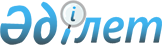 "Сұйытылған мұнай газын өндірушілердің тізбесін бекіту туралы" Қазақстан Республикасы Энергетика министрінің 2018 жылғы 19 наурыздағы № 106 бұйрығына өзгерістер мен толықтыру енгізу туралыҚазақстан Республикасы Энергетика министрінің 2022 жылғы 1 сәуірдегі № 123 бұйрығы. Қазақстан Республикасының Әділет министрлігінде 2022 жылғы 4 сәуірде № 27372 болып тіркелді
      БҰЙЫРАМЫН: 
      1. "Сұйытылған мұнай газын өндірушілердің тізбесін бекіту туралы" Қазақстан Республикасы Энергетика министрінің 2018 жылғы 19 наурыздағы № 106 бұйрығына (Нормативтік құқықтық актілерді мемлекеттік тіркеу тізілімінде № 16713 болып тіркелген) мынадай өзгерістер мен толықтыру енгізілсін:
      кіріспе мынадай редакцияда жазылсын:
      ""Жер қойнауы және жер қойнауын пайдалану туралы" Қазақстан Республикасының Кодексі 130-бабының 2-тармағына сәйкес БҰЙЫРАМЫН:";
      көрсетілген бұйрықпен бекітілген Сұйытылған мұнай газын өндірушілердің тізбесінде:
      реттік нөмірі 10-жол мынадай редакцияда жазылсын:
      "
      ";
      реттік нөмірі 11-жол алып тасталсын;
      мынадай мазмұндағы реттік нөмірі 12-жолмен толықтырылсын:
      "
      ".
      2. Қазақстан Республикасы Энергетика министрлігінің Газ және мұнай-газ-химия департаменті Қазақстан Республикасының заңнамасында белгіленген тәртіппен:
      1) осы бұйрықты Қазақстан Республикасының Әділет министрлігінде мемлекеттік тіркеуді;
      2) осы бұйрықты Қазақстан Республикасы Энергетика министрлігінің интернет-ресурсында орналастыруды;
      3) осы бұйрықты Қазақстан Республикасының Әділет министрлігінде мемлекеттік тіркегеннен кейін он жұмыс күні ішінде Қазақстан Республикасы Энергетика министрлігінің Заң қызметі департаментіне осы тармақтың 1) және 2) тармақшаларында көзделген іс-шаралардың орындалғаны туралы мәліметтерді ұсынуды қамтамасыз етсін.
      3. Осы бұйрықтың орындалуын бақылау жетекшілік ететін Қазақстан Республикасының энергетика вице-министріне жүктелсін.
      4. Осы бұйрық алғашқы ресми жарияланған күнінен кейін күнтізбелік он күн өткен соң қолданысқа енгізіледі.
					© 2012. Қазақстан Республикасы Әділет министрлігінің «Қазақстан Республикасының Заңнама және құқықтық ақпарат институты» ШЖҚ РМК
				
10.
"САУТС - ОЙЛ" жауапкершілігі шектеулі серіктестігі
12.
"Gas Processing Company" жауапкершілігі шектеулі серіктестігі
                  Қазақстан Республикасы             Энергетика министрі 

Б. Акчулаков
